Digby SchoolsPlusFREE Healthy Cooking &Lifestyle CampOpen to Grade 4-7 students who attend Digby County Schools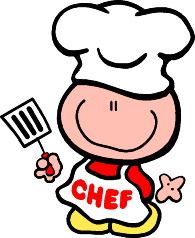 Join DigbySchoolsPLus Team for a fun filled day as we explore food, nutrition, and prepare a healthy meal.  The fun continues as we play the Amazing Race and complete mystery challenges.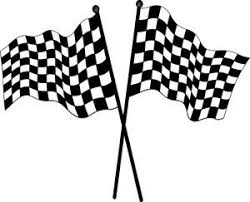               Date: Tuesday, March 19, 2019Time: 10:00am - 2:00pmPlace: DRHS Family Studies RoomRegister your child(ren) as soon as possible as spaces are limited!  Maximum 15 students per class First come, first served!*Children must be registered in order to attend*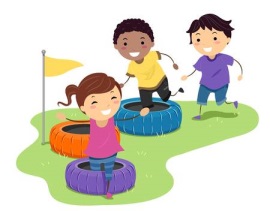 To Register or for more information, please contact:Janice Cromwell, Community Outreach WorkerPhone: 902-245-7524 (leave a message)Janice.cromwell@tcrce.ca**Please note: Registration will not be accepted through Facebook**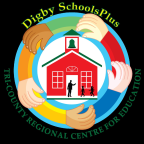 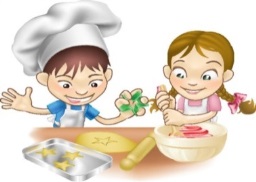 